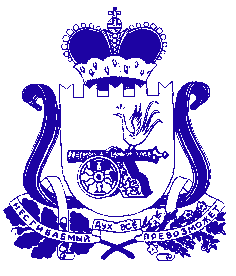 АДМИНИСТРАЦИЯ  
БОГДАНОВСКОГО СЕЛЬСКОГО ПОСЕЛЕНИЯХОЛМ-ЖИРКОВСКОГО РАЙОНА СМОЛЕНСКОЙ ОБЛАСТИП О С Т А Н О В Л Е Н И Еот 06.02.2020 года № 7с. Боголюбово                           	           Об  утверждении  перечня автомобильных дорог общего пользования местного значения Богдановского сельского поселения Холм-Жирковского района Смоленской области в границах населенных пунктов с присвоением учетных и идентификационных номеров     	В соответствии с Федеральным законом от 08.11.2007 №257-ФЗ «Об автомобильных дорогах и о дорожной деятельности в Российской Федерации и о внесении изменений в отдельные законодательные акты Российской Федерации», Федеральным законом от 06.10.2003 №131-ФЗ «Об общих принципах организации местного самоуправления в Российской Федерации», Приказом Министерства транспорта Российской Федерации от 07.02.2007 №16 «Об утверждении Правил присвоения автомобильным дорогам идентификационных номеров», Уставом Богдановского сельского поселения Холм-Жирковского района Смоленской области, Администрация Богдановского сельского поселения Холм-Жирковского района Смоленской области 	П О С Т А Н О В Л Я Е Т:  	1. Утвердить перечень автомобильных дорог общего пользования местного значения Богдановского сельского поселения Холм-Жирковского района Смоленской области в границах населенных пунктов согласно приложению.2. Контроль за исполнением настоящего постановления оставляю за собой. 	3. Настоящее постановление вступает в силу после дня подписания.Глава муниципального образованияБогдановского сельского поселения Холм-Жирковского района Смоленской области                                                          В.М. Персидский                    Приложениек постановлению Администрации  Богдановского сельского поселенияХолм-Жирковского районаСмоленской областиот 06.02.2020 года № 7  Перечень автомобильных дорог общего пользования местного значения Богдановского сельского поселения Холм-Жирковского района Смоленской области в границах населенных пунктов Учетный номер дорогиНаименование дорогиПротяженность, кмв том числев том числев том числеИдентификационный номер дорогиУчетный номер дорогиНаименование дорогиПротяженность, кмс твердым покрытием, кмс песчано-гравийным, грунтовым покрытием , кмне отвечающим требованиям, кмИдентификационный номер дорогиАвтомобильные дороги общего пользования местного значения в границах населенных пунктовАвтомобильные дороги общего пользования местного значения в границах населенных пунктовАвтомобильные дороги общего пользования местного значения в границах населенных пунктовАвтомобильные дороги общего пользования местного значения в границах населенных пунктовАвтомобильные дороги общего пользования местного значения в границах населенных пунктовАвтомобильные дороги общего пользования местного значения в границах населенных пунктовАвтомобильные дороги общего пользования местного значения в границах населенных пунктов001с. Боголюбово - улично-дорожная сеть 9,459,4566-254-551 ОП МП 001002д. Зубово - улично-дорожная сеть 0,760,7666-254-551 ОП МП 002003д. Корытня - улично-дорожная сеть 0,80,866-254-551 ОП МП 003004с. Боголюбово - д. Григорьево – улично-дорожная сеть2,52,566-254-551 ОП МП 004005с.Батурино2,60,81,866-254-551 ОП МП 005006д.Раздобарино1,81,866-254-551 ОП МП 006007д.Холм0,50,566-254-551 ОП МП 007008д.Гульнево0,50,566-254-551 ОП МП 008009д.Нивки0,50,566-254-551 ОП МП 009010д.Батурино1166-254-551 ОП МП 010011д.Дентялово0,50,566-254-551 ОП МП 011012д. Верховье3.03.066-254-551 ОП МП 012013д. Быково1.01.066-254-551 ОП МП 013014д. Комягино0.50.566-254-551 ОП МП 014015д. Клешнино0.50.566-254-551 ОП МП 015016д. Рыкшино1.01.066-254-551 ОП МП 016017д. Киселево1.01.066-254-551 ОП МП 017018д. Исаково0.80.866-254-551 ОП МП 018019д. Горюны1.01.066-254-551 ОП МП 019020пос. Комягино0.50.566-254-551 ОП МП 020021д. Матренино2.02.066-254-551 ОП МП 021022д. Попово0.50.566-254-551 ОП МП 022023д. Новики0.50.566-254-551 ОП МП 023024д. Сластиха0.50.566-254-551 ОП МП 024ИТОГО:33.714.613.5115.6Автомобильные дороги общего пользования местного значенияАвтомобильные дороги общего пользования местного значенияАвтомобильные дороги общего пользования местного значенияАвтомобильные дороги общего пользования местного значенияАвтомобильные дороги общего пользования местного значенияАвтомобильные дороги общего пользования местного значенияАвтомобильные дороги общего пользования местного значения1.От дороги Ярцево-Вязьма до д. Божонка1,51,52.От дороги Ярцево-Вязьма до д. Зубово2,52,53.От дороги с. Боголюбово – д. Батурино –д. Корытня, д. Ляды, д.Терешино, д. Холопово18,018,04.От с. Боголюбово до д. Высокое, д. Литемницы, д. Хотино, д. Потипово6,06,05Раздобарино-Дентялово6.06.06Батурино-Раздобарино2.02.07Нивки-Конное2.02.08Гульнево-Ржавец2.02.09Холм-Раздобарино1.01.010до д.Рыкшино от автодороги «Холм-Жирковский –Боголюбово»11.111.111до д. Комягино от автодороги «Холм-Жирковский –Боголюбово»9,89,812д. Комягино - ст. Игоревская (до границы с/п)6.06.013д. Комягино - ст. Игоревская (до границы с/п) – д. Новики3.03.014д. Комягино - ст. Игоревская (до границы с/п) – д.  Сластиха1.01.015д.Горюны – д. Попово2.02.016д. Рыкшино – д. Матренино6.06.017д. Матренино – д. Клешнино6.06.0 18д. Исаково-д. Киселево1.01.0ИТОГО:86,973,913,0ВСЕГО:120.614.687.4128.6